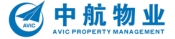 招 聘 简 章中航物业管理有限公司是深圳中航集团骨干企业，是中国物业管理行业首批国家一级资质企业。其业务范围遍及深圳、北京、上海、广州、武汉等全国二十几个大中城市。中航物业管理有限公司武汉分公司于1998年12月成立，现有员工1500多名。物业管理总建筑面积达1000多万平方米，是武汉市物业管理龙头企业之一，江汉区物业管理协会副会长单位。现因公司发展迅速，在武汉各地区承接项目，特诚邀优秀人才加入我们的团队。招聘岗位及要求注：以上岗位均提供住宿和中餐，八小时工作制、双休，另有节假日福利，年休假及年终奖等。工作地址：武汉三镇建行南湖工业园区（杨家湾楚平路99号）长江水利委员会（永清街）新华路北湖江夏汉阳条件优秀者可纳入公司的“新秀计划”，一年之后直接晋升为“主管”公司地址：武汉市江汉区红旗渠路168号4楼联系方式：邹先生：15907139766（微信同步）序号岗位人数工资 岗位要求1客服103000以上身高160以上，笑容甜美，形象气质佳。2前台10人3150以上身高165以上，笑容甜美，形象气质佳。